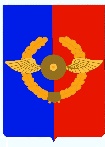 Российская ФедерацияИркутская областьУсольское районное муниципальное образованиеА Д М И Н И С Т Р А Ц И Я Городского поселенияСреднинского муниципального образованияП О С Т А Н О В Л Е Н И ЕОт   26.07.2018г.                            п. Средний                                              № 71О проверке готовности к отопительному периоду 2018-2019 г.г.В целях реализации Федерального закона от 27 июля 2010 года № 190–ФЗ «О теплоснабжении», в соответствии с Приказом Минэнерго России от 12 марта 2013 года №103 «Об утверждении Правил оценки готовности к отопительному периоду», руководствуясь ст.ст. 7, 47 Устава городского поселения Среднинского муниципального образования, Администрация городского поселения Среднинского муниципального образованияП О С Т А Н О В Л Я Е Т:1. Утвердить программу проведения проверки готовности к отопительному периоду (Приложение № 1).2. Утвердить состав комиссии по проведению проверки готовности к отопительному периоду:Председатель комиссии: Барчуков В.Д., глава администрации;Члены комиссии:- Сагитова Т.Е., заместитель главы администрации;- Чулимова О.А., ведущий специалист по благоустройству и землепользованию;- Новицкий А.И., начальник отдела ЖЭ(К)О № 10 (г. Иркутск) ФГБУ «ЦЖКУ» по ЦВО МО РФ 3. Специалисту-делопроизводителю Сопленковой О.А. опубликовать данное постановление в средствах массовой информации и на официальном сайте в сети Интернет.4. Контроль за исполнением постановления оставляю за собой.Глава городского поселенияСреднинского муниципального образования                               В.Д. Барчуков ПРОГРАММАПРОВЕДЕНИЯ ПРОВЕРКИ ГОТОВНОСТИ К ОТОПИТЕЛЬНОМУ ПЕРИОДУРаздел 1. Цели, задачи, объекты проверки готовности к отопительному периоду.1.1. Целью программы проведения проверки готовности к отопительному периоду (далее - программа) является оценка готовности к отопительному периоду путем проведения проверок готовности к отопительному периоду теплоснабжающих и теплосетевых организаций, потребителей тепловой энергии, теплопотребляющие установки которых подключены к системе теплоснабжения.1.2. Проверка проводится на предмет соблюдения обязательных требований, установленных правилами оценки готовности к отопительному периоду, утверждаемыми федеральным органом исполнительной власти, уполномоченным на реализацию государственной политики в сфере теплоснабжения (далее - правила), в соответствии с Федеральным законом от 27.07.2010 № 190-ФЗ "О теплоснабжении".1.3. Проверка осуществляется в отношении теплоснабжающих и теплосетевых организаций, а также потребителей тепловой энергии в соответствии с правилами.1.4. Срок проведения проверки потребителей тепловой энергии определен периодом с 12 августа по 15 сентября.1.5. Объекты, подлежащие проверке: МОУ Белая СОШ п. Средний, МБДОУ детский сад № 28 «Светлячок».1.6. Проверка готовности к отопительному периоду осуществляется комиссией по проведению проверки готовности к отопительному периоду, персональный состав которой утверждается постановлением администрации городского поселения Среднинского муниципального образования.1.7. В целях проведения проверки потребителей тепловой энергии к работе комиссии по согласованию могут привлекаться представители единой теплоснабжающей организации в системе теплоснабжения, а также организации, к тепловым сетям которой непосредственно подключены теплопотребляющие установки потребителей тепловой энергии.1.8. При проверке готовности к отопительному периоду комиссией проверяется выполнение требований по готовности к отопительному периоду потребителей тепловой энергии, теплопотребляющие установки которых подключены к системе теплоснабжения, в соответствии с правилами.1.9. Результаты проверки оформляются актом проверки готовности к отопительному периоду в соответствии с правилами.Раздел 2. Риски возникновения аварий и организация их ликвидации. 2.1. Риски возникновения аварий и их последствияВыводы из обстановки: наиболее вероятными причинами возникновения аварий и сбоев в работе могут послужить:- перебои в подаче электроэнергии;- износ оборудования;- человеческий фактор.2.2. Организация управления ликвидацией аварий на теплопроизводящих объектах и тепловых сетях.Координацию работ по ликвидации аварии на объектовом уровне осуществляет руководитель организации, осуществляющей эксплуатацию объекта, на муниципальном уровне – глава городского поселения Среднинского муниципального образования.В режиме повседневной деятельности на объекте ЖКХ осуществляется дежурство специалистов, операторов котельной.Для ликвидации аварий и чрезвычайных ситуаций создаются и используются:-  резервы финансовых и материальных ресурсов теплоснабжающей организации; -  резервы финансовых и материальных ресурсов администрации городского поселения Среднинского муниципального образования.  Объемы резервов финансовых ресурсов (резервных фондов) определяются и утверждаются нормативно-правовым актом и должны обеспечивать проведение аварийно-восстановительных работ в нормативные сроки.В зависимости от вида и масштаба аварии принимаются неотложные меры по проведению ремонтно-восстановительных работ на теплопроизводящих объектах и тепловых сетях, направленных на недопущение размораживания систем теплоснабжения и скорейшую подачу тепла в дома с центральным отоплением и социально значимые объекты.Планирование и организация ремонтно-восстановительных работ на теплопроизводящих объектах и тепловых сетях осуществляется руководством организации, эксплуатирующей теплопроизводящие объекты.Принятию решения по ликвидации аварии предшествует оценка сложившейся обстановки, масштаба аварии и возможных последствий.К работам привлекаются аварийно-ремонтные бригады, спецтехника и оборудование организаций, в ведении которых находятся теплопроизводящие объекты, круглосуточном режиме, посменно.О причинах возникновения аварии, масштабах и возможных последствиях, планируемых сроках ремонтно-восстановительных работ, привлекаемы силах и средствах руководитель работ информирует ЕДДС Усольского муниципального района, администрацию Среднинского муниципального образования.О сложившейся обстановке население информируется администрацией городского поселения Среднинского муниципального образования через местную систему оповещения и информирования.В случае необходимости привлечения дополнительных сил и средств к работам, руководитель работ докладывает главе администрации Среднинского муниципального образования, председателю комиссии по предупреждению и ликвидации ЧС поселения.При угрозе возникновения ЧС в результате аварии (аварийном отключении коммунально-технических систем жизнеобеспечения населения в жилых домах на сутки и более, также в условиях критически низких температур окружающего воздуха) работы координирует комиссия по предупреждению и ликвидации ЧС поселения.Приложение №1 к постановлениюадминистрации городского поселения Среднинскогомуниципального образованияот 26.07.2018 года № 71Вид аварииПричина возникновения аварииПоследствия аварииОстановка котельнойПрекращение подачи электроэнергииПрекращение циркуляции воды в системе отопления всех потребителей, понижение температуры в зданиях и жилых домах, размораживание наружных и внутридомовых тепловых сетей Остановка котельной Прекращение подачи топливаПрекращение подачи горячей воды в систему отопления всех потребителей, понижение температуры в зданиях и жилых домах, размораживание наружных и внутридомовых тепловых сетейПорыв тепловых сетейПредельный износ тепловых сетей, гидродинамические ударыПрекращение подачи горячей воды в систему отопления всех потребителей, понижение температуры в зданиях и жилых домах, размораживание наружных и внутридомовых тепловых сетей